c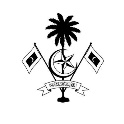 މޯލްޑިވްސް ބިއުރޯ އޮފް ސްޓެޓިސްޓިކްސް  މާލެ،ދިވެހިރާއްޖެބީލަމްގައި ރަޖިސްޓްރީ ވުމަށް އެދޭފޯމްބީލަމްގައި ރަޖިސްޓްރީވާ  ވިޔަފާރީގެ މައުލޫމާތުނޯޓް. ބީލަމްގައި ރަޖިސްޓްރީވުމަށް އެދޭ ފޯމް ފުރުމަށްފަހު އިޢުލާންގައި ބަޔާންކޮށްފައިވާ އީމެއިލްއަށް ފޮނުއްވައި، ރަޖިސްޓްރީވިކަން ޔަގީން ކުރަންވާނެއެވެ. ބީލަން ހުށަހެޅޭނީ ބީލަމްގައި ރަޖިސްޓްރީވެފައިވާ ފަރާތްތަކަށެވެ.މަސައްކަތުގެ ތަފްސީލްއެޗް.އާރު ސޮފްޓްވެއަރ ގަތުންއިޢުލާން ނަންބަރު:(IUL) 457-AIT/1/2022/14ފޯން ނަންބަރު:3008400 / 3008484ވިޔަފާރީގެ ނަން:ވިޔަފާރީގެރަޖިސްޓްރީ ނަންބަރު:ފޯންނަންބަރު:ވިޔަފާރި ތަމްސީލްކުރާ ފަރާތުގެ ނަންއީމެއިލް އެޑްރެސް.